 BẢN MÔ TẢ CÔNG VIỆC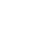 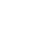 THÔNG TIN CHUNGTHÔNG TIN CHUNGTHÔNG TIN CHUNGTHÔNG TIN CHUNGTên vị tríCán Bộ Tín Dụng – Chương Trình Tài Chính Vi Mô Quản lý trực tiếpTrưởng chi nhánh – Chương trình Tài chính vi môTên vị tríCán Bộ Tín Dụng – Chương Trình Tài Chính Vi Mô Phòng banChương trình Tài chính vi mô (TCVM) Thang vị trí10Nơi làm việcChi nhánh BỐI CẢNH CÔNG VIỆC  BỐI CẢNH CÔNG VIỆC  BỐI CẢNH CÔNG VIỆC  BỐI CẢNH CÔNG VIỆC  BỐI CẢNH CÔNG VIỆC  BỐI CẢNH CÔNG VIỆC  BỐI CẢNH CÔNG VIỆC  BỐI CẢNH CÔNG VIỆC  BỐI CẢNH CÔNG VIỆC  BỐI CẢNH CÔNG VIỆC  BỐI CẢNH CÔNG VIỆC  BỐI CẢNH CÔNG VIỆC Chương trình Tài chính vi mô – Tổ chức tầm nhìn thế giới Việt Nam (MFU) là một chương trình được quản lý độc lập nhằm thúc đẩy sự phát triển chuyển hóa thông qua việc cung cấp các dịch vụ tài chính vi mô. MFU được thành lập từ năm 2006.Sứ mệnh của Tài chính vi mô là nâng cao chất lượng cuộc sống của khách hàng Việt Nam bằng việc hỗ trợ những hộ nghèo nhưng năng động và trang bị cho họ các kỹ năng kinh doanh. Sứ mệnh này đạt được thông qua một chương trình Tài chính vi mô bền vững, mang đến sự tiếp cận về vốn, bảo hiểm và tiết kiệm cho người dân trong các chương trình vùng (CTV). Tất cả các loại hình dịch vụ mà chương trình Tài chính vi mô triển khai đều nhằm xây dựng các mô hình, các năng lực và hệ thống phù hợp cho sự phát triển doanh nghiệp nhỏ ở Việt Nam, mang lại sự phát triển kinh tế bền vững trong các cộng đồng tại CTV- một phần trong sứ mệnh phát triển chuyển hóa của TNTG.Chương trình Tài chính vi mô (TCVM) của TNTGVN bao gồm 2 cấp quản lý: văn phòng chính tại Hà Nội và văn phòng chi nhánh tại các tỉnh hoặc các vùng dự án. Tất cả những giao dịch trực tiếp với khách hàng như sàng lọc khách hàng, quá trình vay vốn và thu hồi nợ được thực hiện tại cộng đồng thông qua mạng lưới nhân viên tại địa bàn.Hiện tại, Chương trình Tài chính vi mô đang hoạt động tại 11 huyện ở 4 tỉnh tại miền Bắc và miền Trung.Chương trình Tài chính vi mô – Tổ chức tầm nhìn thế giới Việt Nam (MFU) là một chương trình được quản lý độc lập nhằm thúc đẩy sự phát triển chuyển hóa thông qua việc cung cấp các dịch vụ tài chính vi mô. MFU được thành lập từ năm 2006.Sứ mệnh của Tài chính vi mô là nâng cao chất lượng cuộc sống của khách hàng Việt Nam bằng việc hỗ trợ những hộ nghèo nhưng năng động và trang bị cho họ các kỹ năng kinh doanh. Sứ mệnh này đạt được thông qua một chương trình Tài chính vi mô bền vững, mang đến sự tiếp cận về vốn, bảo hiểm và tiết kiệm cho người dân trong các chương trình vùng (CTV). Tất cả các loại hình dịch vụ mà chương trình Tài chính vi mô triển khai đều nhằm xây dựng các mô hình, các năng lực và hệ thống phù hợp cho sự phát triển doanh nghiệp nhỏ ở Việt Nam, mang lại sự phát triển kinh tế bền vững trong các cộng đồng tại CTV- một phần trong sứ mệnh phát triển chuyển hóa của TNTG.Chương trình Tài chính vi mô (TCVM) của TNTGVN bao gồm 2 cấp quản lý: văn phòng chính tại Hà Nội và văn phòng chi nhánh tại các tỉnh hoặc các vùng dự án. Tất cả những giao dịch trực tiếp với khách hàng như sàng lọc khách hàng, quá trình vay vốn và thu hồi nợ được thực hiện tại cộng đồng thông qua mạng lưới nhân viên tại địa bàn.Hiện tại, Chương trình Tài chính vi mô đang hoạt động tại 11 huyện ở 4 tỉnh tại miền Bắc và miền Trung.Chương trình Tài chính vi mô – Tổ chức tầm nhìn thế giới Việt Nam (MFU) là một chương trình được quản lý độc lập nhằm thúc đẩy sự phát triển chuyển hóa thông qua việc cung cấp các dịch vụ tài chính vi mô. MFU được thành lập từ năm 2006.Sứ mệnh của Tài chính vi mô là nâng cao chất lượng cuộc sống của khách hàng Việt Nam bằng việc hỗ trợ những hộ nghèo nhưng năng động và trang bị cho họ các kỹ năng kinh doanh. Sứ mệnh này đạt được thông qua một chương trình Tài chính vi mô bền vững, mang đến sự tiếp cận về vốn, bảo hiểm và tiết kiệm cho người dân trong các chương trình vùng (CTV). Tất cả các loại hình dịch vụ mà chương trình Tài chính vi mô triển khai đều nhằm xây dựng các mô hình, các năng lực và hệ thống phù hợp cho sự phát triển doanh nghiệp nhỏ ở Việt Nam, mang lại sự phát triển kinh tế bền vững trong các cộng đồng tại CTV- một phần trong sứ mệnh phát triển chuyển hóa của TNTG.Chương trình Tài chính vi mô (TCVM) của TNTGVN bao gồm 2 cấp quản lý: văn phòng chính tại Hà Nội và văn phòng chi nhánh tại các tỉnh hoặc các vùng dự án. Tất cả những giao dịch trực tiếp với khách hàng như sàng lọc khách hàng, quá trình vay vốn và thu hồi nợ được thực hiện tại cộng đồng thông qua mạng lưới nhân viên tại địa bàn.Hiện tại, Chương trình Tài chính vi mô đang hoạt động tại 11 huyện ở 4 tỉnh tại miền Bắc và miền Trung.Chương trình Tài chính vi mô – Tổ chức tầm nhìn thế giới Việt Nam (MFU) là một chương trình được quản lý độc lập nhằm thúc đẩy sự phát triển chuyển hóa thông qua việc cung cấp các dịch vụ tài chính vi mô. MFU được thành lập từ năm 2006.Sứ mệnh của Tài chính vi mô là nâng cao chất lượng cuộc sống của khách hàng Việt Nam bằng việc hỗ trợ những hộ nghèo nhưng năng động và trang bị cho họ các kỹ năng kinh doanh. Sứ mệnh này đạt được thông qua một chương trình Tài chính vi mô bền vững, mang đến sự tiếp cận về vốn, bảo hiểm và tiết kiệm cho người dân trong các chương trình vùng (CTV). Tất cả các loại hình dịch vụ mà chương trình Tài chính vi mô triển khai đều nhằm xây dựng các mô hình, các năng lực và hệ thống phù hợp cho sự phát triển doanh nghiệp nhỏ ở Việt Nam, mang lại sự phát triển kinh tế bền vững trong các cộng đồng tại CTV- một phần trong sứ mệnh phát triển chuyển hóa của TNTG.Chương trình Tài chính vi mô (TCVM) của TNTGVN bao gồm 2 cấp quản lý: văn phòng chính tại Hà Nội và văn phòng chi nhánh tại các tỉnh hoặc các vùng dự án. Tất cả những giao dịch trực tiếp với khách hàng như sàng lọc khách hàng, quá trình vay vốn và thu hồi nợ được thực hiện tại cộng đồng thông qua mạng lưới nhân viên tại địa bàn.Hiện tại, Chương trình Tài chính vi mô đang hoạt động tại 11 huyện ở 4 tỉnh tại miền Bắc và miền Trung.Chương trình Tài chính vi mô – Tổ chức tầm nhìn thế giới Việt Nam (MFU) là một chương trình được quản lý độc lập nhằm thúc đẩy sự phát triển chuyển hóa thông qua việc cung cấp các dịch vụ tài chính vi mô. MFU được thành lập từ năm 2006.Sứ mệnh của Tài chính vi mô là nâng cao chất lượng cuộc sống của khách hàng Việt Nam bằng việc hỗ trợ những hộ nghèo nhưng năng động và trang bị cho họ các kỹ năng kinh doanh. Sứ mệnh này đạt được thông qua một chương trình Tài chính vi mô bền vững, mang đến sự tiếp cận về vốn, bảo hiểm và tiết kiệm cho người dân trong các chương trình vùng (CTV). Tất cả các loại hình dịch vụ mà chương trình Tài chính vi mô triển khai đều nhằm xây dựng các mô hình, các năng lực và hệ thống phù hợp cho sự phát triển doanh nghiệp nhỏ ở Việt Nam, mang lại sự phát triển kinh tế bền vững trong các cộng đồng tại CTV- một phần trong sứ mệnh phát triển chuyển hóa của TNTG.Chương trình Tài chính vi mô (TCVM) của TNTGVN bao gồm 2 cấp quản lý: văn phòng chính tại Hà Nội và văn phòng chi nhánh tại các tỉnh hoặc các vùng dự án. Tất cả những giao dịch trực tiếp với khách hàng như sàng lọc khách hàng, quá trình vay vốn và thu hồi nợ được thực hiện tại cộng đồng thông qua mạng lưới nhân viên tại địa bàn.Hiện tại, Chương trình Tài chính vi mô đang hoạt động tại 11 huyện ở 4 tỉnh tại miền Bắc và miền Trung.Chương trình Tài chính vi mô – Tổ chức tầm nhìn thế giới Việt Nam (MFU) là một chương trình được quản lý độc lập nhằm thúc đẩy sự phát triển chuyển hóa thông qua việc cung cấp các dịch vụ tài chính vi mô. MFU được thành lập từ năm 2006.Sứ mệnh của Tài chính vi mô là nâng cao chất lượng cuộc sống của khách hàng Việt Nam bằng việc hỗ trợ những hộ nghèo nhưng năng động và trang bị cho họ các kỹ năng kinh doanh. Sứ mệnh này đạt được thông qua một chương trình Tài chính vi mô bền vững, mang đến sự tiếp cận về vốn, bảo hiểm và tiết kiệm cho người dân trong các chương trình vùng (CTV). Tất cả các loại hình dịch vụ mà chương trình Tài chính vi mô triển khai đều nhằm xây dựng các mô hình, các năng lực và hệ thống phù hợp cho sự phát triển doanh nghiệp nhỏ ở Việt Nam, mang lại sự phát triển kinh tế bền vững trong các cộng đồng tại CTV- một phần trong sứ mệnh phát triển chuyển hóa của TNTG.Chương trình Tài chính vi mô (TCVM) của TNTGVN bao gồm 2 cấp quản lý: văn phòng chính tại Hà Nội và văn phòng chi nhánh tại các tỉnh hoặc các vùng dự án. Tất cả những giao dịch trực tiếp với khách hàng như sàng lọc khách hàng, quá trình vay vốn và thu hồi nợ được thực hiện tại cộng đồng thông qua mạng lưới nhân viên tại địa bàn.Hiện tại, Chương trình Tài chính vi mô đang hoạt động tại 11 huyện ở 4 tỉnh tại miền Bắc và miền Trung.Chương trình Tài chính vi mô – Tổ chức tầm nhìn thế giới Việt Nam (MFU) là một chương trình được quản lý độc lập nhằm thúc đẩy sự phát triển chuyển hóa thông qua việc cung cấp các dịch vụ tài chính vi mô. MFU được thành lập từ năm 2006.Sứ mệnh của Tài chính vi mô là nâng cao chất lượng cuộc sống của khách hàng Việt Nam bằng việc hỗ trợ những hộ nghèo nhưng năng động và trang bị cho họ các kỹ năng kinh doanh. Sứ mệnh này đạt được thông qua một chương trình Tài chính vi mô bền vững, mang đến sự tiếp cận về vốn, bảo hiểm và tiết kiệm cho người dân trong các chương trình vùng (CTV). Tất cả các loại hình dịch vụ mà chương trình Tài chính vi mô triển khai đều nhằm xây dựng các mô hình, các năng lực và hệ thống phù hợp cho sự phát triển doanh nghiệp nhỏ ở Việt Nam, mang lại sự phát triển kinh tế bền vững trong các cộng đồng tại CTV- một phần trong sứ mệnh phát triển chuyển hóa của TNTG.Chương trình Tài chính vi mô (TCVM) của TNTGVN bao gồm 2 cấp quản lý: văn phòng chính tại Hà Nội và văn phòng chi nhánh tại các tỉnh hoặc các vùng dự án. Tất cả những giao dịch trực tiếp với khách hàng như sàng lọc khách hàng, quá trình vay vốn và thu hồi nợ được thực hiện tại cộng đồng thông qua mạng lưới nhân viên tại địa bàn.Hiện tại, Chương trình Tài chính vi mô đang hoạt động tại 11 huyện ở 4 tỉnh tại miền Bắc và miền Trung.Chương trình Tài chính vi mô – Tổ chức tầm nhìn thế giới Việt Nam (MFU) là một chương trình được quản lý độc lập nhằm thúc đẩy sự phát triển chuyển hóa thông qua việc cung cấp các dịch vụ tài chính vi mô. MFU được thành lập từ năm 2006.Sứ mệnh của Tài chính vi mô là nâng cao chất lượng cuộc sống của khách hàng Việt Nam bằng việc hỗ trợ những hộ nghèo nhưng năng động và trang bị cho họ các kỹ năng kinh doanh. Sứ mệnh này đạt được thông qua một chương trình Tài chính vi mô bền vững, mang đến sự tiếp cận về vốn, bảo hiểm và tiết kiệm cho người dân trong các chương trình vùng (CTV). Tất cả các loại hình dịch vụ mà chương trình Tài chính vi mô triển khai đều nhằm xây dựng các mô hình, các năng lực và hệ thống phù hợp cho sự phát triển doanh nghiệp nhỏ ở Việt Nam, mang lại sự phát triển kinh tế bền vững trong các cộng đồng tại CTV- một phần trong sứ mệnh phát triển chuyển hóa của TNTG.Chương trình Tài chính vi mô (TCVM) của TNTGVN bao gồm 2 cấp quản lý: văn phòng chính tại Hà Nội và văn phòng chi nhánh tại các tỉnh hoặc các vùng dự án. Tất cả những giao dịch trực tiếp với khách hàng như sàng lọc khách hàng, quá trình vay vốn và thu hồi nợ được thực hiện tại cộng đồng thông qua mạng lưới nhân viên tại địa bàn.Hiện tại, Chương trình Tài chính vi mô đang hoạt động tại 11 huyện ở 4 tỉnh tại miền Bắc và miền Trung.Chương trình Tài chính vi mô – Tổ chức tầm nhìn thế giới Việt Nam (MFU) là một chương trình được quản lý độc lập nhằm thúc đẩy sự phát triển chuyển hóa thông qua việc cung cấp các dịch vụ tài chính vi mô. MFU được thành lập từ năm 2006.Sứ mệnh của Tài chính vi mô là nâng cao chất lượng cuộc sống của khách hàng Việt Nam bằng việc hỗ trợ những hộ nghèo nhưng năng động và trang bị cho họ các kỹ năng kinh doanh. Sứ mệnh này đạt được thông qua một chương trình Tài chính vi mô bền vững, mang đến sự tiếp cận về vốn, bảo hiểm và tiết kiệm cho người dân trong các chương trình vùng (CTV). Tất cả các loại hình dịch vụ mà chương trình Tài chính vi mô triển khai đều nhằm xây dựng các mô hình, các năng lực và hệ thống phù hợp cho sự phát triển doanh nghiệp nhỏ ở Việt Nam, mang lại sự phát triển kinh tế bền vững trong các cộng đồng tại CTV- một phần trong sứ mệnh phát triển chuyển hóa của TNTG.Chương trình Tài chính vi mô (TCVM) của TNTGVN bao gồm 2 cấp quản lý: văn phòng chính tại Hà Nội và văn phòng chi nhánh tại các tỉnh hoặc các vùng dự án. Tất cả những giao dịch trực tiếp với khách hàng như sàng lọc khách hàng, quá trình vay vốn và thu hồi nợ được thực hiện tại cộng đồng thông qua mạng lưới nhân viên tại địa bàn.Hiện tại, Chương trình Tài chính vi mô đang hoạt động tại 11 huyện ở 4 tỉnh tại miền Bắc và miền Trung.Chương trình Tài chính vi mô – Tổ chức tầm nhìn thế giới Việt Nam (MFU) là một chương trình được quản lý độc lập nhằm thúc đẩy sự phát triển chuyển hóa thông qua việc cung cấp các dịch vụ tài chính vi mô. MFU được thành lập từ năm 2006.Sứ mệnh của Tài chính vi mô là nâng cao chất lượng cuộc sống của khách hàng Việt Nam bằng việc hỗ trợ những hộ nghèo nhưng năng động và trang bị cho họ các kỹ năng kinh doanh. Sứ mệnh này đạt được thông qua một chương trình Tài chính vi mô bền vững, mang đến sự tiếp cận về vốn, bảo hiểm và tiết kiệm cho người dân trong các chương trình vùng (CTV). Tất cả các loại hình dịch vụ mà chương trình Tài chính vi mô triển khai đều nhằm xây dựng các mô hình, các năng lực và hệ thống phù hợp cho sự phát triển doanh nghiệp nhỏ ở Việt Nam, mang lại sự phát triển kinh tế bền vững trong các cộng đồng tại CTV- một phần trong sứ mệnh phát triển chuyển hóa của TNTG.Chương trình Tài chính vi mô (TCVM) của TNTGVN bao gồm 2 cấp quản lý: văn phòng chính tại Hà Nội và văn phòng chi nhánh tại các tỉnh hoặc các vùng dự án. Tất cả những giao dịch trực tiếp với khách hàng như sàng lọc khách hàng, quá trình vay vốn và thu hồi nợ được thực hiện tại cộng đồng thông qua mạng lưới nhân viên tại địa bàn.Hiện tại, Chương trình Tài chính vi mô đang hoạt động tại 11 huyện ở 4 tỉnh tại miền Bắc và miền Trung.Chương trình Tài chính vi mô – Tổ chức tầm nhìn thế giới Việt Nam (MFU) là một chương trình được quản lý độc lập nhằm thúc đẩy sự phát triển chuyển hóa thông qua việc cung cấp các dịch vụ tài chính vi mô. MFU được thành lập từ năm 2006.Sứ mệnh của Tài chính vi mô là nâng cao chất lượng cuộc sống của khách hàng Việt Nam bằng việc hỗ trợ những hộ nghèo nhưng năng động và trang bị cho họ các kỹ năng kinh doanh. Sứ mệnh này đạt được thông qua một chương trình Tài chính vi mô bền vững, mang đến sự tiếp cận về vốn, bảo hiểm và tiết kiệm cho người dân trong các chương trình vùng (CTV). Tất cả các loại hình dịch vụ mà chương trình Tài chính vi mô triển khai đều nhằm xây dựng các mô hình, các năng lực và hệ thống phù hợp cho sự phát triển doanh nghiệp nhỏ ở Việt Nam, mang lại sự phát triển kinh tế bền vững trong các cộng đồng tại CTV- một phần trong sứ mệnh phát triển chuyển hóa của TNTG.Chương trình Tài chính vi mô (TCVM) của TNTGVN bao gồm 2 cấp quản lý: văn phòng chính tại Hà Nội và văn phòng chi nhánh tại các tỉnh hoặc các vùng dự án. Tất cả những giao dịch trực tiếp với khách hàng như sàng lọc khách hàng, quá trình vay vốn và thu hồi nợ được thực hiện tại cộng đồng thông qua mạng lưới nhân viên tại địa bàn.Hiện tại, Chương trình Tài chính vi mô đang hoạt động tại 11 huyện ở 4 tỉnh tại miền Bắc và miền Trung.Chương trình Tài chính vi mô – Tổ chức tầm nhìn thế giới Việt Nam (MFU) là một chương trình được quản lý độc lập nhằm thúc đẩy sự phát triển chuyển hóa thông qua việc cung cấp các dịch vụ tài chính vi mô. MFU được thành lập từ năm 2006.Sứ mệnh của Tài chính vi mô là nâng cao chất lượng cuộc sống của khách hàng Việt Nam bằng việc hỗ trợ những hộ nghèo nhưng năng động và trang bị cho họ các kỹ năng kinh doanh. Sứ mệnh này đạt được thông qua một chương trình Tài chính vi mô bền vững, mang đến sự tiếp cận về vốn, bảo hiểm và tiết kiệm cho người dân trong các chương trình vùng (CTV). Tất cả các loại hình dịch vụ mà chương trình Tài chính vi mô triển khai đều nhằm xây dựng các mô hình, các năng lực và hệ thống phù hợp cho sự phát triển doanh nghiệp nhỏ ở Việt Nam, mang lại sự phát triển kinh tế bền vững trong các cộng đồng tại CTV- một phần trong sứ mệnh phát triển chuyển hóa của TNTG.Chương trình Tài chính vi mô (TCVM) của TNTGVN bao gồm 2 cấp quản lý: văn phòng chính tại Hà Nội và văn phòng chi nhánh tại các tỉnh hoặc các vùng dự án. Tất cả những giao dịch trực tiếp với khách hàng như sàng lọc khách hàng, quá trình vay vốn và thu hồi nợ được thực hiện tại cộng đồng thông qua mạng lưới nhân viên tại địa bàn.Hiện tại, Chương trình Tài chính vi mô đang hoạt động tại 11 huyện ở 4 tỉnh tại miền Bắc và miền Trung.MỤC ĐÍCH CÔNG VIỆCMỤC ĐÍCH CÔNG VIỆCMỤC ĐÍCH CÔNG VIỆCMỤC ĐÍCH CÔNG VIỆCMỤC ĐÍCH CÔNG VIỆCMỤC ĐÍCH CÔNG VIỆCMỤC ĐÍCH CÔNG VIỆCMỤC ĐÍCH CÔNG VIỆCMỤC ĐÍCH CÔNG VIỆCMỤC ĐÍCH CÔNG VIỆCMỤC ĐÍCH CÔNG VIỆCMỤC ĐÍCH CÔNG VIỆCLà vị trí tuyến đầu, làm việc trực tiếp với cộng đồng để triển khai các hoạt động tín dụng và đảm bảo chất lượng quản lý tín dụng theo tiêu chuẩn và mục tiêu của TCVM trong phạm vi khu vực phụ trách.Là vị trí tuyến đầu, làm việc trực tiếp với cộng đồng để triển khai các hoạt động tín dụng và đảm bảo chất lượng quản lý tín dụng theo tiêu chuẩn và mục tiêu của TCVM trong phạm vi khu vực phụ trách.Là vị trí tuyến đầu, làm việc trực tiếp với cộng đồng để triển khai các hoạt động tín dụng và đảm bảo chất lượng quản lý tín dụng theo tiêu chuẩn và mục tiêu của TCVM trong phạm vi khu vực phụ trách.Là vị trí tuyến đầu, làm việc trực tiếp với cộng đồng để triển khai các hoạt động tín dụng và đảm bảo chất lượng quản lý tín dụng theo tiêu chuẩn và mục tiêu của TCVM trong phạm vi khu vực phụ trách.Là vị trí tuyến đầu, làm việc trực tiếp với cộng đồng để triển khai các hoạt động tín dụng và đảm bảo chất lượng quản lý tín dụng theo tiêu chuẩn và mục tiêu của TCVM trong phạm vi khu vực phụ trách.Là vị trí tuyến đầu, làm việc trực tiếp với cộng đồng để triển khai các hoạt động tín dụng và đảm bảo chất lượng quản lý tín dụng theo tiêu chuẩn và mục tiêu của TCVM trong phạm vi khu vực phụ trách.Là vị trí tuyến đầu, làm việc trực tiếp với cộng đồng để triển khai các hoạt động tín dụng và đảm bảo chất lượng quản lý tín dụng theo tiêu chuẩn và mục tiêu của TCVM trong phạm vi khu vực phụ trách.Là vị trí tuyến đầu, làm việc trực tiếp với cộng đồng để triển khai các hoạt động tín dụng và đảm bảo chất lượng quản lý tín dụng theo tiêu chuẩn và mục tiêu của TCVM trong phạm vi khu vực phụ trách.Là vị trí tuyến đầu, làm việc trực tiếp với cộng đồng để triển khai các hoạt động tín dụng và đảm bảo chất lượng quản lý tín dụng theo tiêu chuẩn và mục tiêu của TCVM trong phạm vi khu vực phụ trách.Là vị trí tuyến đầu, làm việc trực tiếp với cộng đồng để triển khai các hoạt động tín dụng và đảm bảo chất lượng quản lý tín dụng theo tiêu chuẩn và mục tiêu của TCVM trong phạm vi khu vực phụ trách.Là vị trí tuyến đầu, làm việc trực tiếp với cộng đồng để triển khai các hoạt động tín dụng và đảm bảo chất lượng quản lý tín dụng theo tiêu chuẩn và mục tiêu của TCVM trong phạm vi khu vực phụ trách.Là vị trí tuyến đầu, làm việc trực tiếp với cộng đồng để triển khai các hoạt động tín dụng và đảm bảo chất lượng quản lý tín dụng theo tiêu chuẩn và mục tiêu của TCVM trong phạm vi khu vực phụ trách.VAI TRÒ/ TRÁCH NHIỆM CHÍNHVAI TRÒ/ TRÁCH NHIỆM CHÍNHVAI TRÒ/ TRÁCH NHIỆM CHÍNHVAI TRÒ/ TRÁCH NHIỆM CHÍNHVAI TRÒ/ TRÁCH NHIỆM CHÍNHVAI TRÒ/ TRÁCH NHIỆM CHÍNHVAI TRÒ/ TRÁCH NHIỆM CHÍNHVAI TRÒ/ TRÁCH NHIỆM CHÍNHVAI TRÒ/ TRÁCH NHIỆM CHÍNHVAI TRÒ/ TRÁCH NHIỆM CHÍNHVAI TRÒ/ TRÁCH NHIỆM CHÍNHVAI TRÒ/ TRÁCH NHIỆM CHÍNHThời gian (%)Vai trò/ Trách nhiệm chínhVai trò/ Trách nhiệm chínhVai trò/ Trách nhiệm chínhVai trò/ Trách nhiệm chínhVai trò/ Trách nhiệm chínhVai trò/ Trách nhiệm chínhKết quả mong muốn đạt đượcKết quả mong muốn đạt đượcKết quả mong muốn đạt đượcKết quả mong muốn đạt đượcKết quả mong muốn đạt được20%1. TIẾP THỊ MỞ RỘNG KHÁCH HÀNG/PHÁT TRIỂN CỤMTriển khai các hoạt động tuyên truyền vận động và phát triển mở rộng khách hàng. Tập huấn định hướng cho khách hàng mới Hỗ trợ cán bộ hiệu quả xã hội và truyền thông thực hiện các nghiên cứu/khảo sát tại chi nhánhHỗ trợ TCN chuẩn bị số liệu đầu vào cho kế hoạch hoạt động và ngân sách hàng năm1. TIẾP THỊ MỞ RỘNG KHÁCH HÀNG/PHÁT TRIỂN CỤMTriển khai các hoạt động tuyên truyền vận động và phát triển mở rộng khách hàng. Tập huấn định hướng cho khách hàng mới Hỗ trợ cán bộ hiệu quả xã hội và truyền thông thực hiện các nghiên cứu/khảo sát tại chi nhánhHỗ trợ TCN chuẩn bị số liệu đầu vào cho kế hoạch hoạt động và ngân sách hàng năm1. TIẾP THỊ MỞ RỘNG KHÁCH HÀNG/PHÁT TRIỂN CỤMTriển khai các hoạt động tuyên truyền vận động và phát triển mở rộng khách hàng. Tập huấn định hướng cho khách hàng mới Hỗ trợ cán bộ hiệu quả xã hội và truyền thông thực hiện các nghiên cứu/khảo sát tại chi nhánhHỗ trợ TCN chuẩn bị số liệu đầu vào cho kế hoạch hoạt động và ngân sách hàng năm1. TIẾP THỊ MỞ RỘNG KHÁCH HÀNG/PHÁT TRIỂN CỤMTriển khai các hoạt động tuyên truyền vận động và phát triển mở rộng khách hàng. Tập huấn định hướng cho khách hàng mới Hỗ trợ cán bộ hiệu quả xã hội và truyền thông thực hiện các nghiên cứu/khảo sát tại chi nhánhHỗ trợ TCN chuẩn bị số liệu đầu vào cho kế hoạch hoạt động và ngân sách hàng năm1. TIẾP THỊ MỞ RỘNG KHÁCH HÀNG/PHÁT TRIỂN CỤMTriển khai các hoạt động tuyên truyền vận động và phát triển mở rộng khách hàng. Tập huấn định hướng cho khách hàng mới Hỗ trợ cán bộ hiệu quả xã hội và truyền thông thực hiện các nghiên cứu/khảo sát tại chi nhánhHỗ trợ TCN chuẩn bị số liệu đầu vào cho kế hoạch hoạt động và ngân sách hàng năm1. TIẾP THỊ MỞ RỘNG KHÁCH HÀNG/PHÁT TRIỂN CỤMTriển khai các hoạt động tuyên truyền vận động và phát triển mở rộng khách hàng. Tập huấn định hướng cho khách hàng mới Hỗ trợ cán bộ hiệu quả xã hội và truyền thông thực hiện các nghiên cứu/khảo sát tại chi nhánhHỗ trợ TCN chuẩn bị số liệu đầu vào cho kế hoạch hoạt động và ngân sách hàng nămCác hoạt động tuyên truyền vận động và phát triển mở rộng khách hàng được thực hiện theo kế hoạch hoạt động của chi nhánh. Tất cả các khách hàng mới được tập huấn định hướng, các tổ/ nhóm tín dụng tại cộng đồng được thành lập và củng cố theo đúng quy chế và hướng dẫn của TCVMCác hoạt động tuyên truyền vận động và phát triển mở rộng khách hàng được thực hiện theo kế hoạch hoạt động của chi nhánh. Tất cả các khách hàng mới được tập huấn định hướng, các tổ/ nhóm tín dụng tại cộng đồng được thành lập và củng cố theo đúng quy chế và hướng dẫn của TCVMCác hoạt động tuyên truyền vận động và phát triển mở rộng khách hàng được thực hiện theo kế hoạch hoạt động của chi nhánh. Tất cả các khách hàng mới được tập huấn định hướng, các tổ/ nhóm tín dụng tại cộng đồng được thành lập và củng cố theo đúng quy chế và hướng dẫn của TCVMCác hoạt động tuyên truyền vận động và phát triển mở rộng khách hàng được thực hiện theo kế hoạch hoạt động của chi nhánh. Tất cả các khách hàng mới được tập huấn định hướng, các tổ/ nhóm tín dụng tại cộng đồng được thành lập và củng cố theo đúng quy chế và hướng dẫn của TCVMCác hoạt động tuyên truyền vận động và phát triển mở rộng khách hàng được thực hiện theo kế hoạch hoạt động của chi nhánh. Tất cả các khách hàng mới được tập huấn định hướng, các tổ/ nhóm tín dụng tại cộng đồng được thành lập và củng cố theo đúng quy chế và hướng dẫn của TCVM50%2. QUẢN LÝ VỐN VAY Các chính sách/ quy định tín dụng được đảm bảo thực hiện đúng. Lựa chọn đối tượng vay vốn, xét duyệt hồ sơ vay vốn, thẩm định khách hàng vay kỹ lưỡng trước khi đề xuất Ban xét duyệt vốn vay phê duyệt và giải ngânViệc xét duyệt vốn vay tại nhóm/ cụm được giám sát thường xuyên nhằm đảm bảo tính công khai, minh bạch theo đúng quy định.Kế hoạch thu hồi vốn vay hàng tháng của từng khách hàng/ nhóm/ cụm trong địa bàn quản lý được chuẩn bị chính xác và trình lên Trưởng Chi nhánh để xin phê duyệt. Việc hoàn trả vốn vay được giám sát chặt chẽ đảm bảo không để xảy ra nợ quá hạn và theo đúng chính sách quản lý tiền mặt.Quá trình sử dụng của khách hàng được kiểm tra, giám sát chặt chẽ thông qua việc thường xuyên thăm hỏi khách hàng tại nơi kinh doanh trước, trong và sau khi giải ngân. Các tài liệu, hồ sơ liên quan được lưu giữ cẩn thận theo đúng quy định của chương trình.Hỗ trợ các Cán bộ tín dụng khác khi có các vụ việc chậm trả hoặc khi có CBTD trong chi nhánh vắng mặt.Đề xuất và áp dụng các biện pháp phù hợp và khả thi để đề phòng hoặc chấm dứt sớm nợ quá hạn (nếu có) trong địa bàn phụ trách2. QUẢN LÝ VỐN VAY Các chính sách/ quy định tín dụng được đảm bảo thực hiện đúng. Lựa chọn đối tượng vay vốn, xét duyệt hồ sơ vay vốn, thẩm định khách hàng vay kỹ lưỡng trước khi đề xuất Ban xét duyệt vốn vay phê duyệt và giải ngânViệc xét duyệt vốn vay tại nhóm/ cụm được giám sát thường xuyên nhằm đảm bảo tính công khai, minh bạch theo đúng quy định.Kế hoạch thu hồi vốn vay hàng tháng của từng khách hàng/ nhóm/ cụm trong địa bàn quản lý được chuẩn bị chính xác và trình lên Trưởng Chi nhánh để xin phê duyệt. Việc hoàn trả vốn vay được giám sát chặt chẽ đảm bảo không để xảy ra nợ quá hạn và theo đúng chính sách quản lý tiền mặt.Quá trình sử dụng của khách hàng được kiểm tra, giám sát chặt chẽ thông qua việc thường xuyên thăm hỏi khách hàng tại nơi kinh doanh trước, trong và sau khi giải ngân. Các tài liệu, hồ sơ liên quan được lưu giữ cẩn thận theo đúng quy định của chương trình.Hỗ trợ các Cán bộ tín dụng khác khi có các vụ việc chậm trả hoặc khi có CBTD trong chi nhánh vắng mặt.Đề xuất và áp dụng các biện pháp phù hợp và khả thi để đề phòng hoặc chấm dứt sớm nợ quá hạn (nếu có) trong địa bàn phụ trách2. QUẢN LÝ VỐN VAY Các chính sách/ quy định tín dụng được đảm bảo thực hiện đúng. Lựa chọn đối tượng vay vốn, xét duyệt hồ sơ vay vốn, thẩm định khách hàng vay kỹ lưỡng trước khi đề xuất Ban xét duyệt vốn vay phê duyệt và giải ngânViệc xét duyệt vốn vay tại nhóm/ cụm được giám sát thường xuyên nhằm đảm bảo tính công khai, minh bạch theo đúng quy định.Kế hoạch thu hồi vốn vay hàng tháng của từng khách hàng/ nhóm/ cụm trong địa bàn quản lý được chuẩn bị chính xác và trình lên Trưởng Chi nhánh để xin phê duyệt. Việc hoàn trả vốn vay được giám sát chặt chẽ đảm bảo không để xảy ra nợ quá hạn và theo đúng chính sách quản lý tiền mặt.Quá trình sử dụng của khách hàng được kiểm tra, giám sát chặt chẽ thông qua việc thường xuyên thăm hỏi khách hàng tại nơi kinh doanh trước, trong và sau khi giải ngân. Các tài liệu, hồ sơ liên quan được lưu giữ cẩn thận theo đúng quy định của chương trình.Hỗ trợ các Cán bộ tín dụng khác khi có các vụ việc chậm trả hoặc khi có CBTD trong chi nhánh vắng mặt.Đề xuất và áp dụng các biện pháp phù hợp và khả thi để đề phòng hoặc chấm dứt sớm nợ quá hạn (nếu có) trong địa bàn phụ trách2. QUẢN LÝ VỐN VAY Các chính sách/ quy định tín dụng được đảm bảo thực hiện đúng. Lựa chọn đối tượng vay vốn, xét duyệt hồ sơ vay vốn, thẩm định khách hàng vay kỹ lưỡng trước khi đề xuất Ban xét duyệt vốn vay phê duyệt và giải ngânViệc xét duyệt vốn vay tại nhóm/ cụm được giám sát thường xuyên nhằm đảm bảo tính công khai, minh bạch theo đúng quy định.Kế hoạch thu hồi vốn vay hàng tháng của từng khách hàng/ nhóm/ cụm trong địa bàn quản lý được chuẩn bị chính xác và trình lên Trưởng Chi nhánh để xin phê duyệt. Việc hoàn trả vốn vay được giám sát chặt chẽ đảm bảo không để xảy ra nợ quá hạn và theo đúng chính sách quản lý tiền mặt.Quá trình sử dụng của khách hàng được kiểm tra, giám sát chặt chẽ thông qua việc thường xuyên thăm hỏi khách hàng tại nơi kinh doanh trước, trong và sau khi giải ngân. Các tài liệu, hồ sơ liên quan được lưu giữ cẩn thận theo đúng quy định của chương trình.Hỗ trợ các Cán bộ tín dụng khác khi có các vụ việc chậm trả hoặc khi có CBTD trong chi nhánh vắng mặt.Đề xuất và áp dụng các biện pháp phù hợp và khả thi để đề phòng hoặc chấm dứt sớm nợ quá hạn (nếu có) trong địa bàn phụ trách2. QUẢN LÝ VỐN VAY Các chính sách/ quy định tín dụng được đảm bảo thực hiện đúng. Lựa chọn đối tượng vay vốn, xét duyệt hồ sơ vay vốn, thẩm định khách hàng vay kỹ lưỡng trước khi đề xuất Ban xét duyệt vốn vay phê duyệt và giải ngânViệc xét duyệt vốn vay tại nhóm/ cụm được giám sát thường xuyên nhằm đảm bảo tính công khai, minh bạch theo đúng quy định.Kế hoạch thu hồi vốn vay hàng tháng của từng khách hàng/ nhóm/ cụm trong địa bàn quản lý được chuẩn bị chính xác và trình lên Trưởng Chi nhánh để xin phê duyệt. Việc hoàn trả vốn vay được giám sát chặt chẽ đảm bảo không để xảy ra nợ quá hạn và theo đúng chính sách quản lý tiền mặt.Quá trình sử dụng của khách hàng được kiểm tra, giám sát chặt chẽ thông qua việc thường xuyên thăm hỏi khách hàng tại nơi kinh doanh trước, trong và sau khi giải ngân. Các tài liệu, hồ sơ liên quan được lưu giữ cẩn thận theo đúng quy định của chương trình.Hỗ trợ các Cán bộ tín dụng khác khi có các vụ việc chậm trả hoặc khi có CBTD trong chi nhánh vắng mặt.Đề xuất và áp dụng các biện pháp phù hợp và khả thi để đề phòng hoặc chấm dứt sớm nợ quá hạn (nếu có) trong địa bàn phụ trách2. QUẢN LÝ VỐN VAY Các chính sách/ quy định tín dụng được đảm bảo thực hiện đúng. Lựa chọn đối tượng vay vốn, xét duyệt hồ sơ vay vốn, thẩm định khách hàng vay kỹ lưỡng trước khi đề xuất Ban xét duyệt vốn vay phê duyệt và giải ngânViệc xét duyệt vốn vay tại nhóm/ cụm được giám sát thường xuyên nhằm đảm bảo tính công khai, minh bạch theo đúng quy định.Kế hoạch thu hồi vốn vay hàng tháng của từng khách hàng/ nhóm/ cụm trong địa bàn quản lý được chuẩn bị chính xác và trình lên Trưởng Chi nhánh để xin phê duyệt. Việc hoàn trả vốn vay được giám sát chặt chẽ đảm bảo không để xảy ra nợ quá hạn và theo đúng chính sách quản lý tiền mặt.Quá trình sử dụng của khách hàng được kiểm tra, giám sát chặt chẽ thông qua việc thường xuyên thăm hỏi khách hàng tại nơi kinh doanh trước, trong và sau khi giải ngân. Các tài liệu, hồ sơ liên quan được lưu giữ cẩn thận theo đúng quy định của chương trình.Hỗ trợ các Cán bộ tín dụng khác khi có các vụ việc chậm trả hoặc khi có CBTD trong chi nhánh vắng mặt.Đề xuất và áp dụng các biện pháp phù hợp và khả thi để đề phòng hoặc chấm dứt sớm nợ quá hạn (nếu có) trong địa bàn phụ tráchTuân thủ chính sách tín dụngHồ sơ vay vốn của khách hàng được hoàn thành đúng thời hạn và đảm bảo chất lượngĐảm bảo tỷ lệ thu hồi vốn theo quy địnhCác khách hàng được thẩm định đầy đủ và sử dụng vốn đúng mục đíchTuân thủ chính sách tín dụngHồ sơ vay vốn của khách hàng được hoàn thành đúng thời hạn và đảm bảo chất lượngĐảm bảo tỷ lệ thu hồi vốn theo quy địnhCác khách hàng được thẩm định đầy đủ và sử dụng vốn đúng mục đíchTuân thủ chính sách tín dụngHồ sơ vay vốn của khách hàng được hoàn thành đúng thời hạn và đảm bảo chất lượngĐảm bảo tỷ lệ thu hồi vốn theo quy địnhCác khách hàng được thẩm định đầy đủ và sử dụng vốn đúng mục đíchTuân thủ chính sách tín dụngHồ sơ vay vốn của khách hàng được hoàn thành đúng thời hạn và đảm bảo chất lượngĐảm bảo tỷ lệ thu hồi vốn theo quy địnhCác khách hàng được thẩm định đầy đủ và sử dụng vốn đúng mục đíchTuân thủ chính sách tín dụngHồ sơ vay vốn của khách hàng được hoàn thành đúng thời hạn và đảm bảo chất lượngĐảm bảo tỷ lệ thu hồi vốn theo quy địnhCác khách hàng được thẩm định đầy đủ và sử dụng vốn đúng mục đích20%3. GIÁM SÁT VÀ ĐÁNH GIÁKế hoạch làm việc cá nhân hàng tháng được xây dựng và thống nhất với Trưởng chi nhánh, đảm bảo đóng góp vào việc thực hiện hiệu quả kế hoạch chung toàn chi nhánh.Các báo cáo được lập và cập nhật chính xác và kịp thời, bao gồm báo cáo vay vốn, chậm trả (nếu có); kế hoạch thu hồi… Đóng góp ý kiến trong việc lập kế hoạch hoạt động hàng năm, quý, tháng của chi nhánh khi tham gia vào cuộc họp của chi nhánh. Tham gia tích cực vào các hoạt động giám sát và đánh giá chung của chi nhánh3. GIÁM SÁT VÀ ĐÁNH GIÁKế hoạch làm việc cá nhân hàng tháng được xây dựng và thống nhất với Trưởng chi nhánh, đảm bảo đóng góp vào việc thực hiện hiệu quả kế hoạch chung toàn chi nhánh.Các báo cáo được lập và cập nhật chính xác và kịp thời, bao gồm báo cáo vay vốn, chậm trả (nếu có); kế hoạch thu hồi… Đóng góp ý kiến trong việc lập kế hoạch hoạt động hàng năm, quý, tháng của chi nhánh khi tham gia vào cuộc họp của chi nhánh. Tham gia tích cực vào các hoạt động giám sát và đánh giá chung của chi nhánh3. GIÁM SÁT VÀ ĐÁNH GIÁKế hoạch làm việc cá nhân hàng tháng được xây dựng và thống nhất với Trưởng chi nhánh, đảm bảo đóng góp vào việc thực hiện hiệu quả kế hoạch chung toàn chi nhánh.Các báo cáo được lập và cập nhật chính xác và kịp thời, bao gồm báo cáo vay vốn, chậm trả (nếu có); kế hoạch thu hồi… Đóng góp ý kiến trong việc lập kế hoạch hoạt động hàng năm, quý, tháng của chi nhánh khi tham gia vào cuộc họp của chi nhánh. Tham gia tích cực vào các hoạt động giám sát và đánh giá chung của chi nhánh3. GIÁM SÁT VÀ ĐÁNH GIÁKế hoạch làm việc cá nhân hàng tháng được xây dựng và thống nhất với Trưởng chi nhánh, đảm bảo đóng góp vào việc thực hiện hiệu quả kế hoạch chung toàn chi nhánh.Các báo cáo được lập và cập nhật chính xác và kịp thời, bao gồm báo cáo vay vốn, chậm trả (nếu có); kế hoạch thu hồi… Đóng góp ý kiến trong việc lập kế hoạch hoạt động hàng năm, quý, tháng của chi nhánh khi tham gia vào cuộc họp của chi nhánh. Tham gia tích cực vào các hoạt động giám sát và đánh giá chung của chi nhánh3. GIÁM SÁT VÀ ĐÁNH GIÁKế hoạch làm việc cá nhân hàng tháng được xây dựng và thống nhất với Trưởng chi nhánh, đảm bảo đóng góp vào việc thực hiện hiệu quả kế hoạch chung toàn chi nhánh.Các báo cáo được lập và cập nhật chính xác và kịp thời, bao gồm báo cáo vay vốn, chậm trả (nếu có); kế hoạch thu hồi… Đóng góp ý kiến trong việc lập kế hoạch hoạt động hàng năm, quý, tháng của chi nhánh khi tham gia vào cuộc họp của chi nhánh. Tham gia tích cực vào các hoạt động giám sát và đánh giá chung của chi nhánh3. GIÁM SÁT VÀ ĐÁNH GIÁKế hoạch làm việc cá nhân hàng tháng được xây dựng và thống nhất với Trưởng chi nhánh, đảm bảo đóng góp vào việc thực hiện hiệu quả kế hoạch chung toàn chi nhánh.Các báo cáo được lập và cập nhật chính xác và kịp thời, bao gồm báo cáo vay vốn, chậm trả (nếu có); kế hoạch thu hồi… Đóng góp ý kiến trong việc lập kế hoạch hoạt động hàng năm, quý, tháng của chi nhánh khi tham gia vào cuộc họp của chi nhánh. Tham gia tích cực vào các hoạt động giám sát và đánh giá chung của chi nhánhKế hoạch làm việc được xây dụng và được phê duyệt của TCNCác báo cáo liên quan được hoàn thiện theo quy định và chất lượngTuân thủ các quy định/chính sách liên quan như vận hành/tài chính/IT…Kế hoạch làm việc được xây dụng và được phê duyệt của TCNCác báo cáo liên quan được hoàn thiện theo quy định và chất lượngTuân thủ các quy định/chính sách liên quan như vận hành/tài chính/IT…Kế hoạch làm việc được xây dụng và được phê duyệt của TCNCác báo cáo liên quan được hoàn thiện theo quy định và chất lượngTuân thủ các quy định/chính sách liên quan như vận hành/tài chính/IT…Kế hoạch làm việc được xây dụng và được phê duyệt của TCNCác báo cáo liên quan được hoàn thiện theo quy định và chất lượngTuân thủ các quy định/chính sách liên quan như vận hành/tài chính/IT…Kế hoạch làm việc được xây dụng và được phê duyệt của TCNCác báo cáo liên quan được hoàn thiện theo quy định và chất lượngTuân thủ các quy định/chính sách liên quan như vận hành/tài chính/IT…10%4. TRÁCH NHIỆM KHÁCMối quan hệ với chính quyền địa phương, trước hết là cấp thôn bản được xây dựng và duy trì tốt.Hỗ trợ các cán bộ tín dụng khác của chi nhánh trong công việc phát triển khách hàng, quản lý cụm và quản lý vốn vayHỗ trợ Trưởng chi nhánh trong các hoạt động nghiên cứu và khảo sát thị trườngThực hiện các công việc khác được cấp trên giao phó.Chịu trách nhiệm về an ninh cá nhân, xác định và đánh giá chính sách những mối nguy hiểm và ứng phó theo cách phù hợp nhất; thực hiện tất cả các nỗ lực thiện chí nhằm giữ an toàn cho các nhân viên và tài sản của TNTG, đảm bảo tuân thủ những chỉ dẫn, chỉ dẫn của tổ chức như đã được đào tạo.4. TRÁCH NHIỆM KHÁCMối quan hệ với chính quyền địa phương, trước hết là cấp thôn bản được xây dựng và duy trì tốt.Hỗ trợ các cán bộ tín dụng khác của chi nhánh trong công việc phát triển khách hàng, quản lý cụm và quản lý vốn vayHỗ trợ Trưởng chi nhánh trong các hoạt động nghiên cứu và khảo sát thị trườngThực hiện các công việc khác được cấp trên giao phó.Chịu trách nhiệm về an ninh cá nhân, xác định và đánh giá chính sách những mối nguy hiểm và ứng phó theo cách phù hợp nhất; thực hiện tất cả các nỗ lực thiện chí nhằm giữ an toàn cho các nhân viên và tài sản của TNTG, đảm bảo tuân thủ những chỉ dẫn, chỉ dẫn của tổ chức như đã được đào tạo.4. TRÁCH NHIỆM KHÁCMối quan hệ với chính quyền địa phương, trước hết là cấp thôn bản được xây dựng và duy trì tốt.Hỗ trợ các cán bộ tín dụng khác của chi nhánh trong công việc phát triển khách hàng, quản lý cụm và quản lý vốn vayHỗ trợ Trưởng chi nhánh trong các hoạt động nghiên cứu và khảo sát thị trườngThực hiện các công việc khác được cấp trên giao phó.Chịu trách nhiệm về an ninh cá nhân, xác định và đánh giá chính sách những mối nguy hiểm và ứng phó theo cách phù hợp nhất; thực hiện tất cả các nỗ lực thiện chí nhằm giữ an toàn cho các nhân viên và tài sản của TNTG, đảm bảo tuân thủ những chỉ dẫn, chỉ dẫn của tổ chức như đã được đào tạo.4. TRÁCH NHIỆM KHÁCMối quan hệ với chính quyền địa phương, trước hết là cấp thôn bản được xây dựng và duy trì tốt.Hỗ trợ các cán bộ tín dụng khác của chi nhánh trong công việc phát triển khách hàng, quản lý cụm và quản lý vốn vayHỗ trợ Trưởng chi nhánh trong các hoạt động nghiên cứu và khảo sát thị trườngThực hiện các công việc khác được cấp trên giao phó.Chịu trách nhiệm về an ninh cá nhân, xác định và đánh giá chính sách những mối nguy hiểm và ứng phó theo cách phù hợp nhất; thực hiện tất cả các nỗ lực thiện chí nhằm giữ an toàn cho các nhân viên và tài sản của TNTG, đảm bảo tuân thủ những chỉ dẫn, chỉ dẫn của tổ chức như đã được đào tạo.4. TRÁCH NHIỆM KHÁCMối quan hệ với chính quyền địa phương, trước hết là cấp thôn bản được xây dựng và duy trì tốt.Hỗ trợ các cán bộ tín dụng khác của chi nhánh trong công việc phát triển khách hàng, quản lý cụm và quản lý vốn vayHỗ trợ Trưởng chi nhánh trong các hoạt động nghiên cứu và khảo sát thị trườngThực hiện các công việc khác được cấp trên giao phó.Chịu trách nhiệm về an ninh cá nhân, xác định và đánh giá chính sách những mối nguy hiểm và ứng phó theo cách phù hợp nhất; thực hiện tất cả các nỗ lực thiện chí nhằm giữ an toàn cho các nhân viên và tài sản của TNTG, đảm bảo tuân thủ những chỉ dẫn, chỉ dẫn của tổ chức như đã được đào tạo.4. TRÁCH NHIỆM KHÁCMối quan hệ với chính quyền địa phương, trước hết là cấp thôn bản được xây dựng và duy trì tốt.Hỗ trợ các cán bộ tín dụng khác của chi nhánh trong công việc phát triển khách hàng, quản lý cụm và quản lý vốn vayHỗ trợ Trưởng chi nhánh trong các hoạt động nghiên cứu và khảo sát thị trườngThực hiện các công việc khác được cấp trên giao phó.Chịu trách nhiệm về an ninh cá nhân, xác định và đánh giá chính sách những mối nguy hiểm và ứng phó theo cách phù hợp nhất; thực hiện tất cả các nỗ lực thiện chí nhằm giữ an toàn cho các nhân viên và tài sản của TNTG, đảm bảo tuân thủ những chỉ dẫn, chỉ dẫn của tổ chức như đã được đào tạo.Mối quan hệ với khách hàng và đối tác được xây dựng và duy trì tốtCác công việc hỗ trợ được giao hoàn thành đúng thời gian và đảm bảo chất lượng caoMối quan hệ với khách hàng và đối tác được xây dựng và duy trì tốtCác công việc hỗ trợ được giao hoàn thành đúng thời gian và đảm bảo chất lượng caoMối quan hệ với khách hàng và đối tác được xây dựng và duy trì tốtCác công việc hỗ trợ được giao hoàn thành đúng thời gian và đảm bảo chất lượng caoMối quan hệ với khách hàng và đối tác được xây dựng và duy trì tốtCác công việc hỗ trợ được giao hoàn thành đúng thời gian và đảm bảo chất lượng caoMối quan hệ với khách hàng và đối tác được xây dựng và duy trì tốtCác công việc hỗ trợ được giao hoàn thành đúng thời gian và đảm bảo chất lượng caoKIẾN THỨC, KỸ NĂNG VÀ NĂNG LỰCKIẾN THỨC, KỸ NĂNG VÀ NĂNG LỰCKIẾN THỨC, KỸ NĂNG VÀ NĂNG LỰCKIẾN THỨC, KỸ NĂNG VÀ NĂNG LỰCKIẾN THỨC, KỸ NĂNG VÀ NĂNG LỰCKIẾN THỨC, KỸ NĂNG VÀ NĂNG LỰCKIẾN THỨC, KỸ NĂNG VÀ NĂNG LỰCKIẾN THỨC, KỸ NĂNG VÀ NĂNG LỰCKIẾN THỨC, KỸ NĂNG VÀ NĂNG LỰCKIẾN THỨC, KỸ NĂNG VÀ NĂNG LỰCKIẾN THỨC, KỸ NĂNG VÀ NĂNG LỰCKIẾN THỨC, KỸ NĂNG VÀ NĂNG LỰCKinh nghiệmKinh nghiệmNhững kinh nghiệm liên quan đến công việcNhững kinh nghiệm liên quan đến công việcNhững kinh nghiệm liên quan đến công việcNhững kinh nghiệm liên quan đến công việcNhững kinh nghiệm liên quan đến công việcNhững kinh nghiệm liên quan đến công việcNhững kinh nghiệm liên quan đến công việcNhững kinh nghiệm liên quan đến công việcNhững kinh nghiệm liên quan đến công việcNhững kinh nghiệm liên quan đến công việcTrình độTrình độTốt nghiệp THPT/trung cấp/cao đẳng hoặc hiểu biết về nông nghiệp, kinh doanh, phát triển cộng đồng và tài chính; kế toánTốt nghiệp THPT/trung cấp/cao đẳng hoặc hiểu biết về nông nghiệp, kinh doanh, phát triển cộng đồng và tài chính; kế toánTốt nghiệp THPT/trung cấp/cao đẳng hoặc hiểu biết về nông nghiệp, kinh doanh, phát triển cộng đồng và tài chính; kế toánTốt nghiệp THPT/trung cấp/cao đẳng hoặc hiểu biết về nông nghiệp, kinh doanh, phát triển cộng đồng và tài chính; kế toánTốt nghiệp THPT/trung cấp/cao đẳng hoặc hiểu biết về nông nghiệp, kinh doanh, phát triển cộng đồng và tài chính; kế toánTốt nghiệp THPT/trung cấp/cao đẳng hoặc hiểu biết về nông nghiệp, kinh doanh, phát triển cộng đồng và tài chính; kế toánTốt nghiệp THPT/trung cấp/cao đẳng hoặc hiểu biết về nông nghiệp, kinh doanh, phát triển cộng đồng và tài chính; kế toánTốt nghiệp THPT/trung cấp/cao đẳng hoặc hiểu biết về nông nghiệp, kinh doanh, phát triển cộng đồng và tài chính; kế toánTốt nghiệp THPT/trung cấp/cao đẳng hoặc hiểu biết về nông nghiệp, kinh doanh, phát triển cộng đồng và tài chính; kế toánTốt nghiệp THPT/trung cấp/cao đẳng hoặc hiểu biết về nông nghiệp, kinh doanh, phát triển cộng đồng và tài chính; kế toánKiến thức và kỹ năngKiến thức và kỹ năngKhả năng lập kế hoạch sản xuất, kinh doanh và quản lý các vấn đề về tài chính Kỹ năng giao tiếp cộng đồng tốtBiết sử dụng máy vi tính (gồm Word và Excel).Cam kết làm việc với người nghèo và có tinh thần trách nhiệm phục vụ khách hàngNăng động, dễ thích nghi và có khả năng làm việc theo nhómQuyết đoán, sang tạo, kiên nhẫn và chính trựcTrung thực, nhiệt tình và ham học hỏiSẵn sàng ủng hộ và thể hiện các giá trị cốt lõi của Tầm nhìn Thế giới theo cách có ý nghĩa đối với trẻ em và cộng đồngKhả năng lập kế hoạch sản xuất, kinh doanh và quản lý các vấn đề về tài chính Kỹ năng giao tiếp cộng đồng tốtBiết sử dụng máy vi tính (gồm Word và Excel).Cam kết làm việc với người nghèo và có tinh thần trách nhiệm phục vụ khách hàngNăng động, dễ thích nghi và có khả năng làm việc theo nhómQuyết đoán, sang tạo, kiên nhẫn và chính trựcTrung thực, nhiệt tình và ham học hỏiSẵn sàng ủng hộ và thể hiện các giá trị cốt lõi của Tầm nhìn Thế giới theo cách có ý nghĩa đối với trẻ em và cộng đồngKhả năng lập kế hoạch sản xuất, kinh doanh và quản lý các vấn đề về tài chính Kỹ năng giao tiếp cộng đồng tốtBiết sử dụng máy vi tính (gồm Word và Excel).Cam kết làm việc với người nghèo và có tinh thần trách nhiệm phục vụ khách hàngNăng động, dễ thích nghi và có khả năng làm việc theo nhómQuyết đoán, sang tạo, kiên nhẫn và chính trựcTrung thực, nhiệt tình và ham học hỏiSẵn sàng ủng hộ và thể hiện các giá trị cốt lõi của Tầm nhìn Thế giới theo cách có ý nghĩa đối với trẻ em và cộng đồngKhả năng lập kế hoạch sản xuất, kinh doanh và quản lý các vấn đề về tài chính Kỹ năng giao tiếp cộng đồng tốtBiết sử dụng máy vi tính (gồm Word và Excel).Cam kết làm việc với người nghèo và có tinh thần trách nhiệm phục vụ khách hàngNăng động, dễ thích nghi và có khả năng làm việc theo nhómQuyết đoán, sang tạo, kiên nhẫn và chính trựcTrung thực, nhiệt tình và ham học hỏiSẵn sàng ủng hộ và thể hiện các giá trị cốt lõi của Tầm nhìn Thế giới theo cách có ý nghĩa đối với trẻ em và cộng đồngKhả năng lập kế hoạch sản xuất, kinh doanh và quản lý các vấn đề về tài chính Kỹ năng giao tiếp cộng đồng tốtBiết sử dụng máy vi tính (gồm Word và Excel).Cam kết làm việc với người nghèo và có tinh thần trách nhiệm phục vụ khách hàngNăng động, dễ thích nghi và có khả năng làm việc theo nhómQuyết đoán, sang tạo, kiên nhẫn và chính trựcTrung thực, nhiệt tình và ham học hỏiSẵn sàng ủng hộ và thể hiện các giá trị cốt lõi của Tầm nhìn Thế giới theo cách có ý nghĩa đối với trẻ em và cộng đồngKhả năng lập kế hoạch sản xuất, kinh doanh và quản lý các vấn đề về tài chính Kỹ năng giao tiếp cộng đồng tốtBiết sử dụng máy vi tính (gồm Word và Excel).Cam kết làm việc với người nghèo và có tinh thần trách nhiệm phục vụ khách hàngNăng động, dễ thích nghi và có khả năng làm việc theo nhómQuyết đoán, sang tạo, kiên nhẫn và chính trựcTrung thực, nhiệt tình và ham học hỏiSẵn sàng ủng hộ và thể hiện các giá trị cốt lõi của Tầm nhìn Thế giới theo cách có ý nghĩa đối với trẻ em và cộng đồngKhả năng lập kế hoạch sản xuất, kinh doanh và quản lý các vấn đề về tài chính Kỹ năng giao tiếp cộng đồng tốtBiết sử dụng máy vi tính (gồm Word và Excel).Cam kết làm việc với người nghèo và có tinh thần trách nhiệm phục vụ khách hàngNăng động, dễ thích nghi và có khả năng làm việc theo nhómQuyết đoán, sang tạo, kiên nhẫn và chính trựcTrung thực, nhiệt tình và ham học hỏiSẵn sàng ủng hộ và thể hiện các giá trị cốt lõi của Tầm nhìn Thế giới theo cách có ý nghĩa đối với trẻ em và cộng đồngKhả năng lập kế hoạch sản xuất, kinh doanh và quản lý các vấn đề về tài chính Kỹ năng giao tiếp cộng đồng tốtBiết sử dụng máy vi tính (gồm Word và Excel).Cam kết làm việc với người nghèo và có tinh thần trách nhiệm phục vụ khách hàngNăng động, dễ thích nghi và có khả năng làm việc theo nhómQuyết đoán, sang tạo, kiên nhẫn và chính trựcTrung thực, nhiệt tình và ham học hỏiSẵn sàng ủng hộ và thể hiện các giá trị cốt lõi của Tầm nhìn Thế giới theo cách có ý nghĩa đối với trẻ em và cộng đồngKhả năng lập kế hoạch sản xuất, kinh doanh và quản lý các vấn đề về tài chính Kỹ năng giao tiếp cộng đồng tốtBiết sử dụng máy vi tính (gồm Word và Excel).Cam kết làm việc với người nghèo và có tinh thần trách nhiệm phục vụ khách hàngNăng động, dễ thích nghi và có khả năng làm việc theo nhómQuyết đoán, sang tạo, kiên nhẫn và chính trựcTrung thực, nhiệt tình và ham học hỏiSẵn sàng ủng hộ và thể hiện các giá trị cốt lõi của Tầm nhìn Thế giới theo cách có ý nghĩa đối với trẻ em và cộng đồngKhả năng lập kế hoạch sản xuất, kinh doanh và quản lý các vấn đề về tài chính Kỹ năng giao tiếp cộng đồng tốtBiết sử dụng máy vi tính (gồm Word và Excel).Cam kết làm việc với người nghèo và có tinh thần trách nhiệm phục vụ khách hàngNăng động, dễ thích nghi và có khả năng làm việc theo nhómQuyết đoán, sang tạo, kiên nhẫn và chính trựcTrung thực, nhiệt tình và ham học hỏiSẵn sàng ủng hộ và thể hiện các giá trị cốt lõi của Tầm nhìn Thế giới theo cách có ý nghĩa đối với trẻ em và cộng đồngMôi trường làm việc:Môi trường làm việc:Đi lại thường xuyên tại địa bàn (80% thời gian làm việc)Làm việc trong môi trường nhóm và có sự đa dạng caoĐi lại thường xuyên tại địa bàn (80% thời gian làm việc)Làm việc trong môi trường nhóm và có sự đa dạng caoĐi lại thường xuyên tại địa bàn (80% thời gian làm việc)Làm việc trong môi trường nhóm và có sự đa dạng caoYêu cầu về thể chấtBáo cáo kết quả sức khỏe là đạt yêu cầu được xác minh bởi các bác sĩ y khoa từ các bệnh viện được cấp phép trước khi tuyển dụng.Báo cáo kết quả sức khỏe là đạt yêu cầu được xác minh bởi các bác sĩ y khoa từ các bệnh viện được cấp phép trước khi tuyển dụng.Báo cáo kết quả sức khỏe là đạt yêu cầu được xác minh bởi các bác sĩ y khoa từ các bệnh viện được cấp phép trước khi tuyển dụng.Yêu cầu về ngôn ngữYêu cầu về ngôn ngữNHỮNG MỐI LIÊN HỆ QUAN TRỌNG TRONG CÔNG VIỆC: NHỮNG MỐI LIÊN HỆ QUAN TRỌNG TRONG CÔNG VIỆC: NHỮNG MỐI LIÊN HỆ QUAN TRỌNG TRONG CÔNG VIỆC: NHỮNG MỐI LIÊN HỆ QUAN TRỌNG TRONG CÔNG VIỆC: NHỮNG MỐI LIÊN HỆ QUAN TRỌNG TRONG CÔNG VIỆC: NHỮNG MỐI LIÊN HỆ QUAN TRỌNG TRONG CÔNG VIỆC: NHỮNG MỐI LIÊN HỆ QUAN TRỌNG TRONG CÔNG VIỆC: NHỮNG MỐI LIÊN HỆ QUAN TRỌNG TRONG CÔNG VIỆC: NHỮNG MỐI LIÊN HỆ QUAN TRỌNG TRONG CÔNG VIỆC: NHỮNG MỐI LIÊN HỆ QUAN TRỌNG TRONG CÔNG VIỆC: NHỮNG MỐI LIÊN HỆ QUAN TRỌNG TRONG CÔNG VIỆC: NHỮNG MỐI LIÊN HỆ QUAN TRỌNG TRONG CÔNG VIỆC: Người liên hệNgười liên hệNgười liên hệNgười liên hệMục đích liên hệMục đích liên hệMục đích liên hệMục đích liên hệMức độ thường xuyên (hàng ngày/ tuần/ tháng)Mức độ thường xuyên (hàng ngày/ tuần/ tháng)Mức độ thường xuyên (hàng ngày/ tuần/ tháng)Mức độ thường xuyên (hàng ngày/ tuần/ tháng)Trưởng chi nhánhTrưởng chi nhánhTrưởng chi nhánhTrưởng chi nhánhHướng dẫn chung và phê duyệtHướng dẫn chung và phê duyệtHướng dẫn chung và phê duyệtHướng dẫn chung và phê duyệtHàng ngàyHàng ngàyHàng ngàyHàng ngàyNhân viên trong chi nhánhNhân viên trong chi nhánhNhân viên trong chi nhánhNhân viên trong chi nhánhHợp tác, hỗ trợ lẫn nhauHợp tác, hỗ trợ lẫn nhauHợp tác, hỗ trợ lẫn nhauHợp tác, hỗ trợ lẫn nhauHàng ngàyHàng ngàyHàng ngàyHàng ngàyNhân viên CTVNhân viên CTVNhân viên CTVNhân viên CTVLồng ghépLồng ghépLồng ghépLồng ghépĐịnh kỳ/ khi được yêu cầuĐịnh kỳ/ khi được yêu cầuĐịnh kỳ/ khi được yêu cầuĐịnh kỳ/ khi được yêu cầuCác cụm trưởng và khách hàng của TCVMCác cụm trưởng và khách hàng của TCVMCác cụm trưởng và khách hàng của TCVMCác cụm trưởng và khách hàng của TCVMThực hiện công việcThực hiện công việcThực hiện công việcThực hiện công việcHàng ngàyHàng ngàyHàng ngàyHàng ngàyĐối tác của TCVM tại địa bàn Đối tác của TCVM tại địa bàn Đối tác của TCVM tại địa bàn Đối tác của TCVM tại địa bàn Định kỳ/ khi được yêu cầuĐịnh kỳ/ khi được yêu cầuĐịnh kỳ/ khi được yêu cầuĐịnh kỳ/ khi được yêu cầuQUYỀN ĐƯA RA QUYẾT ĐỊNHQUYỀN ĐƯA RA QUYẾT ĐỊNHQUYỀN ĐƯA RA QUYẾT ĐỊNHQUYỀN ĐƯA RA QUYẾT ĐỊNHQUYỀN ĐƯA RA QUYẾT ĐỊNHQUYỀN ĐƯA RA QUYẾT ĐỊNHQUYỀN ĐƯA RA QUYẾT ĐỊNHQUYỀN ĐƯA RA QUYẾT ĐỊNHQUYỀN ĐƯA RA QUYẾT ĐỊNHQUYỀN ĐƯA RA QUYẾT ĐỊNHQUYỀN ĐƯA RA QUYẾT ĐỊNHQUYỀN ĐƯA RA QUYẾT ĐỊNHTrong khuôn khổ các chính sách và các hướng dẫn của Chương trình Tài chính vi môTrong khuôn khổ các chính sách và các hướng dẫn của Chương trình Tài chính vi môTrong khuôn khổ các chính sách và các hướng dẫn của Chương trình Tài chính vi môTrong khuôn khổ các chính sách và các hướng dẫn của Chương trình Tài chính vi môTrong khuôn khổ các chính sách và các hướng dẫn của Chương trình Tài chính vi môTrong khuôn khổ các chính sách và các hướng dẫn của Chương trình Tài chính vi môTrong khuôn khổ các chính sách và các hướng dẫn của Chương trình Tài chính vi môTrong khuôn khổ các chính sách và các hướng dẫn của Chương trình Tài chính vi môTrong khuôn khổ các chính sách và các hướng dẫn của Chương trình Tài chính vi môTrong khuôn khổ các chính sách và các hướng dẫn của Chương trình Tài chính vi môTrong khuôn khổ các chính sách và các hướng dẫn của Chương trình Tài chính vi môTrong khuôn khổ các chính sách và các hướng dẫn của Chương trình Tài chính vi môNHỮNG NĂNG LỰC CHÍNH: NHỮNG NĂNG LỰC CHÍNH: NHỮNG NĂNG LỰC CHÍNH: NHỮNG NĂNG LỰC CHÍNH: NHỮNG NĂNG LỰC CHÍNH: NHỮNG NĂNG LỰC CHÍNH: NHỮNG NĂNG LỰC CHÍNH: NHỮNG NĂNG LỰC CHÍNH: NHỮNG NĂNG LỰC CHÍNH: NHỮNG NĂNG LỰC CHÍNH: NHỮNG NĂNG LỰC CHÍNH: NHỮNG NĂNG LỰC CHÍNH:  An sinh và bền bỉ Hiện thực hóa mục tiêu đề ra An sinh và bền bỉ Hiện thực hóa mục tiêu đề ra An sinh và bền bỉ Hiện thực hóa mục tiêu đề ra Xây dựng mối quan hệ Chịu trách nhiệm Xây dựng mối quan hệ Chịu trách nhiệm Xây dựng mối quan hệ Chịu trách nhiệm Học hỏi và phát triển Cải thiện và đổi mới Học hỏi và phát triển Cải thiện và đổi mới Học hỏi và phát triển Cải thiện và đổi mới Học hỏi và phát triển Cải thiện và đổi mới Hợp tác trong công việc Nắm bắt sự thay đổi Hợp tác trong công việc Nắm bắt sự thay đổiDành cho vị trí quản lýDành cho vị trí quản lýDành cho vị trí quản lýDành cho vị trí quản lýDành cho vị trí quản lýDành cho vị trí quản lýDành cho vị trí quản lýDành cho vị trí quản lýDành cho vị trí quản lýDành cho vị trí quản lýDành cho vị trí quản lýDành cho vị trí quản lý Làm gương về năng lực quản lý bản thân Làm gương về năng lực quản lý bản thân Làm gương về năng lực quản lý bản thân Gắn kết, ảnh hưởng, dẫn   dắt và phát triển nhân viên  Gắn kết, ảnh hưởng, dẫn   dắt và phát triển nhân viên  Gắn kết, ảnh hưởng, dẫn   dắt và phát triển nhân viên  Vận hành một tổ chức/ đội nhóm hiệu quả và linh hoạt Vận hành một tổ chức/ đội nhóm hiệu quả và linh hoạt Vận hành một tổ chức/ đội nhóm hiệu quả và linh hoạt Vận hành một tổ chức/ đội nhóm hiệu quả và linh hoạt Phát triển tổ chức/ Đội nhóm cho tương lai Phát triển tổ chức/ Đội nhóm cho tương laiĐỐNG Ý BỞIĐỐNG Ý BỞIĐỐNG Ý BỞIĐỐNG Ý BỞIĐỐNG Ý BỞIĐỐNG Ý BỞIĐỐNG Ý BỞIĐỐNG Ý BỞIĐỐNG Ý BỞIĐỐNG Ý BỞIĐỐNG Ý BỞIĐỐNG Ý BỞINgười quản lý trực tiếp: Người quản lý trực tiếp: Người quản lý trực tiếp: Người quản lý trực tiếp: Người quản lý trực tiếp: Người quản lý trực tiếp: Ngày kí: Ngày kí: Ngày kí: Ngày kí: Ngày kí: Ngày kí: Người Quản lý gián tiếp:Người Quản lý gián tiếp:Người Quản lý gián tiếp:Người Quản lý gián tiếp:Người Quản lý gián tiếp:Người Quản lý gián tiếp:Ngày kí: Ngày kí: Ngày kí: Ngày kí: Ngày kí: Ngày kí: Trưởng ban ngành: Trưởng ban ngành: Trưởng ban ngành: Trưởng ban ngành: Trưởng ban ngành: Trưởng ban ngành: Ngày kí: Ngày kí: Ngày kí: Ngày kí: Ngày kí: Ngày kí: Giám Đốc ban Con người và Văn hóa:Giám Đốc ban Con người và Văn hóa:Giám Đốc ban Con người và Văn hóa:Giám Đốc ban Con người và Văn hóa:Giám Đốc ban Con người và Văn hóa:Giám Đốc ban Con người và Văn hóa:Ngày kí: Ngày kí: Ngày kí: Ngày kí: Ngày kí: Ngày kí: 